 Πασχαλινή Προσευχή   1.      Χριστός Ανέστη εκ νεκρών, θανάτω θάνατον πατήσαςκαι τοις εν τοις μνήμασι ζωήν χαρισάμενος.            2.                   Ανάστασιν Χριστού θεασάμενοι,Προσκυνήσωμεν Άγιον, Κύριον, Ιησούντον μόνο αναμάρτητον.Τον Σταυρόν Σου, Χριστέ, προσκυνούμενκαι την Αγίαν σου Ανάστασινυμνούμεν και δοξάζομεν.Συ γαρ ει ο Θεός ημών,εκτός Σου, άλλον ούκ οίδαμεν,το όνομά Σου ονoμάζομεν.Δεύτε, πάντες οι πιστοί, προσκυνήσωμεντην του Χριστού Αγίαν Ανάστασιν.Ιδού γαρ ήλθεν δια του Σταυρούχαρά εν όλω τω κόσμω.Δια παντός ευλογούντες τον Κύριον,υμνούμεν την Ανάστασιν Αυτού.Σταυρόν γαρ υπομείνας δι’ ημάς,θανάτω, θάνατον ώλεσεν.          3.                Αναστάς ο Ιησούς από του τάφου,καθώς προείπεν,έδωκεν ημίντην αιώνιον ζωήνκαι το μέγα έλεος.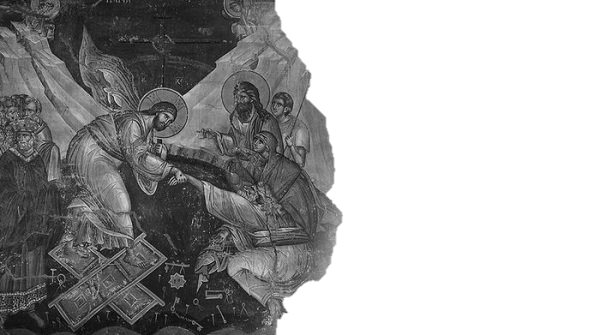  Πασχαλινή ΠροσευχήΑπόδοση στα νέα ελληνικά1.Ο Ιησούς Χριστός αναστήθηκε αφού κατέβηκε και δίδαξε στους νεκρούς,καταπατώντας με τον θάνατό του το φυσικό και πνευματικό θάνατοκαι σε όσους βρίσκονταν σε τάφους, είτε φυσικούς είτε πνευματικούς,χάρισε έτσι την αληθινή ζωή.2.Αφού είδαμε την ανάσταση του Χριστού,ας προσκυνήσουμε τον άγιο και Κύριο,τον Θεάνθρωπο Ιησού που είναι ο μόνος αναμάρτητος.Την Σταυρική Σου θυσία Χριστέ προσκυνούμεκαι την αγία σου Ανάστασηυμνούμε και δοξάζουμεδιότι Εσύ είσαι ο Θεός μας,και Θεό άλλον εκτός από Εσένα δεν αναγνωρίζουμε κανένα,και μόνο το όνομά Σου σημαίνει Θεός για εμάς.Ελάτε όλοι οι πιστοί,ας προσκυνήσουμε την αγία ανάσταση του Χριστού.αφού η ανάστασή Του που έγινε μετά τη Σταυρική Του Θυσία,έφερε μεγάλη χαρά που απλώθηκε σε όλον τον κόσμο.Παντοτινά θα ευλογούμε το όνομα του Κυρίου,και παντοτινά θα υμνούμε την ανάστασή Του.Διότι, επειδή υπέμεινε Πάθη και Σταυρό από εμάς για εμάς,Κατανίκησε κι έδιωξε το θάνατο.3.Με την ανάστασή Του από τον τάφο ο Ιησούς Χριστόςόπως είχε πει πριν τα άγια πάθη Του,μας χάρισε την αληθινή αιώνια ζωήκαι το μέγα έλεος του Θεού στις ταπεινές μας υπάρξεις.......................